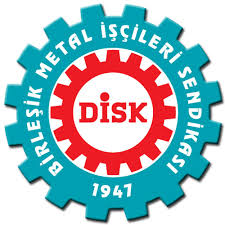 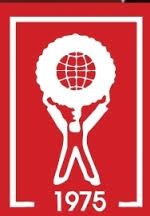 BASINA VE KAMUOYUNADİSK’in Adına, Tarihine, Mücadele Geleneğine,İlkelerine ve 1 Mayıs Alanına  Sahip Çıkıyoruz.1 Mayıs’ta, 1 Mayıs Alanı Taksim’deyiz.İşbirlikçi Sarı Sendikalara, İşveren Sendikası MESS’e ve İşçi Düşmanı Hükümetin Grev Yasaklamalarına  Meydan Okuyan Yiğit Metal İşçileriDirenişlerden, İşgallerden Gelen Taşımacılık İşçileriMetal Fabrikalarından, Direniş ve Grev Boylarından Gelen DİSK Maden-İş Geleneğine Sahip Çıkan, Birleşik Metal-İş Üyeleri Nakliyat Ambarlarında, Araç Muayene İstasyonlarından, Kargo ve Lojistik İşletmelerinde, Taşeron Cehenneminde, İşverenlerin Baskısına, Sarı Sendika Dayatmalarına, Baskılara Karşın Direnen Mücadele ile Var Olan Nakliyat-İş Üyeleri,Binlerce Metal ve Taşımacılık İşçisi, Sloganları, Pankartları, Davul Zurnalı Halayları İle 1 Mayıs’ta Taksim Meydanı’na Yürüyor.Dünyanın dört bir yanından 126 ülkeden 92 milyon üyesi bulunan Dünya Sendikalar Federasyonu DSF bizlerle dayanışma içerisinde.1 Mayıs günü binlerce Metal ve Taşımacılık işçisi Nakliyat-İş Genel Merkezi önünde saat 09:00’da toplanıyor. Buradan kortejler halinde Taksim Meydanı’na yürüyüş başlatacaklar. İşçi sınıfımızı ve halkımızı 1 Mayıs Günü birlikte olmaya çağırıyoruz. “Taksim Artık 1 Mayıs Alanıdır.” Kemal TürklerTaksim İşçiye YasaklanamazYaşasın 1 Mayıs Toplanma yeri ve saatiToplanma saati 			: 09:00Yürüyüşün başlayacağı saat	: 10:00Nakliyat-İş Sendikası Genel Merkezi Adres : Atatürk Bulvarı Emlak Bankası Blokları B Blok No:32 Aksaray/Fatih /İstanbul 